친애하는 가족 여러분, 이번 가을과 봄에 귀하의 자녀는 읽기 능력 (DRP) 평가를 받게됩니다. DRP 완료를 통해 우리는 교실 수업 계획을 알리고 연중 진행 상황을 추적 할 수있는 독자로서 자녀에 대해 더 많이 배울 수있는 기회를 갖게 될 것입니다. 또한 DRP를 사용하여 책 구매, 교사 교육 및 학생 일정과 같은 학교 전체의 결정을 내립니다. DRP 완료에있어 귀하의 역할은 매우 간단합니다. 자녀의 교사는 자녀에게대한 사용자 이름과 비밀번호를 제공 할 것 DRP 웹 사이트에입니다. 자녀가 로그인하여 필요한만큼 (보통 60-90 분) 구절을 읽고 질문에 답할 것을 요청합니다. 다음을 통해 도움을받을 수 있습니다.  ❏     멀리서 자녀가 집중하는 것을 지켜보십시오 ❏     최소한의 배경 소음이 있는지 확인 ❏     자녀가 일을 마친 후 교사에게 문의하여 귀하가 도울 수있는 일을 확인하십시오.  자녀가 읽기 구절을 통과 할 때 좌절 할 가능성이 있습니다. 일부 구절이 읽기 수준보다 높을 수 있으므로 이해할 수 있습니다. 자녀가 가능한 한 많은 질문을 완료하도록 권장하십시오. 그러나 계속할 수 없다고 느끼면 중지하고 DRP를 제출할 수 있습니다. 마지막으로, DRP가 승진이나 성적표 등급에 영향을 미치지 않는다는 것을 아는 것이 중요합니다.  질문이 있으시면 언제든지 저에게 연락하십시오. 건강하고 안전하게 지내십시오!페이지 나누기DRP PASSAGE 샘플 DRP온라인 플랫폼의 질문 이미지입니다. 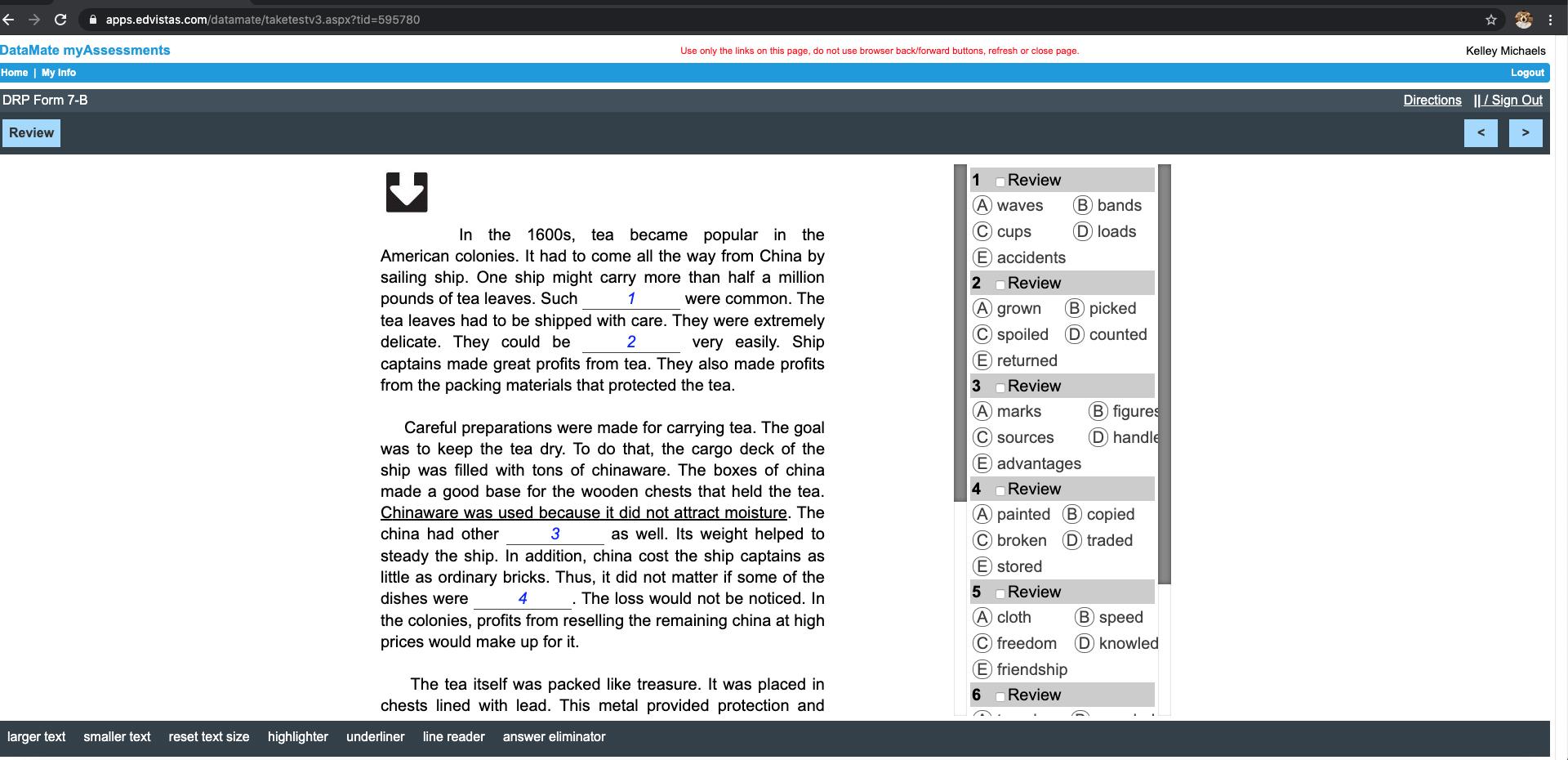 